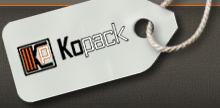 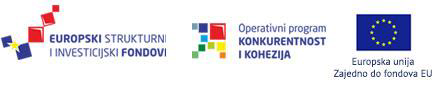 Ovaj poziv se financira iz Europskog fonda za regionalni razvoj-POSTUPAK NABAVE ZA OSOBE KOJI NISU OBVEZNICI ZAKONA O  JAVNOJ NABAVI (NOJN) –DOKUMENTACIJA ZA NADMETANJE (javno nadmetanje u jednoj fazi)Broj nabave:Roba 01-2016Naziv nabave:Modernizacija proizvodnog procesaOPĆI PODACIPodaci o Naručitelju (NOJN):Naziv naručitelja: KOPACK d.o.o.Sjedište: Nova cesta 181, 10000 ZagrebOIB: 78170777142	Kontakt osoba naručitelja: Milan KovačTelefon: +385 1 6191 810Telefaks: n/pElektronička pošta: milan@kopack.hrNabava se provodi temeljem:Zakona o uspostavi institucionalnog okvira za provedbu europskih strukturnih i investicijskih fondova u Republici Hrvatskoj u financijskom razdoblju od 2014. -2020. (NN 92/14) Uredbe o tijelima u sustavima upravljanja i kontrole korištenja Europskog socijalnog fonda, Europskog fonda za regionalni razvoj i Kohezijskog fonda, u vezi s ciljem "Ulaganje za rast i radna mjesta" (NN 107/14, 23/15)   Zajedničkih nacionalnih pravila, verzija 1.1. iz kolovoza 2015. godine, koje je donijelo  Ministarstvo regionalnoga razvoja i fondova Europske unije u skladu sa Zakonom o uspostavi institucionalnog okvira za korištenje strukturnih instrumenata Europske unije u Republici Hrvatskoj, Pravila br. 05 -  Izvršavanje i upravljanje ugovorima o dodjeli bespovratnih sredstava, Priloga 3 - Postupci nabave za osobe koji nisu obveznici zakona o javnoj nabavi („Postupci nabave“)Popis gospodarskih subjekata s kojima je Naručitelj u sukobu interesaNe postoje gospodarski subjekti s kojima Naručitelj i s njima povezane osobe ne smiju sklapati ugovore o nabavi (u svojstvu ponuditelja, člana zajednice ponuditelja ili podizvoditelja odabranom ponuditelju).Vrsta postupka nabave i vrsta ugovora: Vrsta postupka nabave i vrsta ugovora je Postupak s objavom Obavijesti o nabavi (OoN= i nabava robe.Evidencijski broj nabave	Roba 01-20161.6.	Objašnjenja i izmjene dokumentacije za nadmetanjeZa vrijeme roka za dostavu ponuda gospodarski subjekti mogu zahtijevati dodatne informacije vezane za dokumentaciju za nadmetanje, a Naručitelj će odgovor staviti na raspolaganje na istim mjestima (medijima) na kojima je objavljena Obavijest o nabavi i Dokumentacija za nadmetanje bez otkrivanja identiteta gospodarskog subjekta. Pod uvjetom da je zahtjev dostavljen pravodobno, Naručitelj je obvezan odgovor staviti na raspolaganje najkasnije tijekom petog (5) dana prije dana u kojem ističe rok za dostavu ponuda.Zahtjev je pravodoban ako je dostavljen Naručitelju najkasnije tijekom sedmog (7) dana prije dana u kojem ističe rok za dostavu ponuda.Ako iz bilo kojeg razloga pojašnjenje nije objavljeno najkasnije tijekom petog dana prije isteka roka za dostavu ponuda, Naručitelj je dužan produljiti rok za dostavu ponuda. Produljenje roka bit će razmjerno važnosti pojašnjenja te neće biti kraće od pet dana.Ako Naručitelj za vrijeme roka za dostavu ponuda mijenja dokumentaciju, osigurat će dostupnost izmjena svim zainteresiranim gospodarskim subjektima na istim mjestima (medijima) na kojima je objavljena osnovna Obavijest o nabavi i Dokumentacija za nadmetanje. Produljenje roka biti će razmjerno važnosti pojašnjenja, te neće biti kraće od pet dana.PODACI O PREDMETU NABAVEPredmet nabaveModernizacija proizvodnog procesa sukladno Troškovniku koji je prilog ove dokumentacije. Nabava obuhvaća 5 grupa predmeta:Grupa 1 - Nabava strojeva - tokarilicaTOKARILICA (Tokarilica služi za obradu rotacijskih strojnih dijelova, kao što su operacije tokarenja, bušenja, upuštanja, razvrtanja, rezanja unutrašnjih i vanjskih navoja, ljuštenja, vrtloženja i iztokarivanja tj. vrše se vrlo bitne obrade materijala za ovu industriju. Ovaj stroj pridonosi proširenju kapaciteta i diversifikacije proizvodnje te povećanju fleksibilnosti poduzeća.)Grupa 2 - Nabava strojeva- preša, brusilica, hidrauličke škare, vertikalna tračna pilaPREŠA (Stroj se koristi za izradu limarije, tj. savijanje limova. Proizvodi se izrađuju po specifičnoj narudžbi i svaki stroj koji se proizvede je unikatan, stoga se limovi oblikuju za svaki proizvod drukčije. Ovakav stroj bi uvelike ubrzao proizvodnju, dugoročno gledano znatno bi se uštedilo na troškovima proizvodnje a istodobno povećala fleksibilnost poduzeća te diversifikacija proizvodnje.)BRUSILICA (Brusilica služi za održavanje, tj. oštrenje alata, te obradu brušenjem ostalih metalnih dijelova u pogonu poduzeća. Uz održavanje alata, stroj će pronaći svoju primjenu i za obradu ostalih metalnih dijelova.)HIDRAULIČNE ŠKARE (Dostavljeni limovi su glomaznih dimenzija te ih je potrebno rezati na manje dijelove koji se dalje preciznije oblikuju za potrebe našim proizvoda. Upravo stroj hidraulične škare služi da bi se dobile dimenzije s kojima je dalje lakše može rukovati. Primjenom ovog stroja smanjit će se troškovi proizvodnje tako što će biti moguće nabavljati, i dalje obrađivati, limove većih dimenzija koji su svakako jefitiniji pri nabavi velikih količina.)VERTIKALNA TRAČNA PILA (Prije samog savijanja limova potrebno je rezati limove na zadane dimenzije. Tračna pila ostvaruje precizne, duge rezove na velikim komadima limova koji se koriste u našem postrojenju što se običnom ručnom pilom ne može postići. Vertikalna tračna pila znatno pojednostavljuje rezanje takvih limova i osigurava visoku kvalitetu odrezanih dijelova uz minimalnu dodatnu obradu. Na taj način će se postići i ušteda u materijalu.)Grupa 3- Nabava strojeva- vertikalni obradni centar (CNC), Nabava proizvodne opreme- alata za glodalicuVERTIKALNI OBRADNI CENTAR (Vertikalni obradni centar srednje veličine s četvero osnom obradom služi za obrađivanje strojnih dijelova komplicirane geometrije koji se ugrađuju u naše strojeve. Upravljački dio potpuno automatizira proces što omogućuje minimalno trošenje energije i vremena radnika te na taj način povećava rentabilnost. Ovakav vertikalni obradni centar je stroj koji ima silne prednosti nužne za konkurentnost na današnjoj industrijskoj sceni. Stroj je u mogućnosti obrađivati strojne dijelove 24 sata na dan 365 dana u godini uz stanke radi servisa. Jednom programirana obrada se može izraditi na tisuće obrađenih komada s osiguranom kvalitetom izrade, brzinom izrade, preciznosti i niske cijene proizvodnje.)ALATI ZA GLODALICU (Alati za glodalicu su potrebni da bi se maksimalno iskoristila glodalica (vertikalni obradni centar), tj. bez alata stroj ne može obavljati svoju zadaću. Neki od alata su: držači, stezne glave, držač alata, glave za urezivanje navoja, držači ureznika, čahure, hidraulički škripac, stezači za glodalicu, svrdla, ureznici, glodačke glave (planske, obodne, cilindrične) itd. Pomoću ovih alata unaprijedit će se tehnologija izrade i povećati mogućnost diversifikacije proizvodnje.Grupa 4-Nabava proizvodne opreme- aparat za zavarivanjeAPARAT ZA ZAVARIVANJE (Aparat za zavarivanje služi za spajanje aluminijskih dijelova.)Grupa 5- Nabava proizvodne opreme- vijčani kompresorVIJČANI KOMPRESOR (Vijčani kompresor se koristi za uspostavljanje mreže cjevovoda pod tlakom na koje će se priključivati razni pneumatski alati. Ovime će se omogućiti istovremeni rad više pneumatskih uređaja s jednim kompresorom.)Tehničke specifikacije/ opis poslovaDetaljne tehničke specifikacije/opis poslova predmeta nabave sadržane su u Prilogu IV ove Dokumentacije za nadmetanje. Svi tipovi, proizvođači, standardi i norme koji su navedeni u tehničkim specifikacijama smatraju se ili jednakovrijednim.Opis i oznaka grupa predmeta nabave:Predmet nabave je podijeljen u sljedeće grupe nabave:Grupa 1– Nabava strojeva - tokarilicaGrupa 2– Nabava strojeva- preša, brusilica, hidrauličke škare, vertikalna tračna pilaGrupa 3- Nabava strojeva- vertikalni obradni centar (CNC), Nabava proizvodne opreme- alata za glodalicuGrupa 4- Nabava proizvodne opreme- aparat za zavarivanjeGrupa 5- Nabava proizvodne opreme- vijčani kompresorPonuditelj može podnijeti samo jednu ponudu za jednu, više ili sve grupe nabave.  U ponudi moraju biti ponuđene sve stavke na način kako je to definirano u troškovniku. Ponuditelju koji preda ili sudjeluje u više ponuda, kao samostalni ponuditelj ili član zajednice ponuditelja, bit će odbijene sve njegove ponude, kao i ponude u kojima je član zajednice ponuditelja.Količina predmeta nabaveKoličina predmeta nabave je definirana u troškovniku. Količina je točna.Mjesto isporuke predmeta nabave: Kopack d.o.o., Posavska 8, RugvicaRok isporuke predmeta nabave: Odabrani ponuditelj obvezuje se isporučiti predmete nabave u maksimalnom roku do 120 dana, a nakon potpisa ugovora o nabavi. U slučaju kašnjenja ili neurednog ispunjenja obveze, Naručitelj je ovlašten na naplatu ugovorne kazne.OBAVEZNI RAZLOZI ISKLJUČENJA PONUDITELJA Gospodarski subjekt bit će isključen iz postupka ukoliko:je on ili osoba ovlaštena za njegovo zakonsko zastupanje pravomoćno osuđena za kazneno djelo sudjelovanje u zločinačkoj organizaciji, korupcije, prijevare, terorizma, financiranja terorizma, pranja novca, dječjeg rada ili drugih oblika trgovanja ljudima  nije ispunio obavezu plaćanja dospjelih poreznih obveza i obveza za mirovinsko i zdravstveno osiguranje, osim ako mu prema posebnom zakonu plaćanje tih obveza nije dopušteno ili je odobrena odgoda plaćanja  je lažno predstavio ili pružio neistinite podatke u vezi s uvjetima koje je Naručitelj naveo kao razloge za isključenje ili uvjete kvalifikacije.Gospodarski subjekt bit će isključen iz postupka ukoliko: je u stečaju, insolventan ili u postupku likvidacije, ako njegovom imovinom upravlja stečajni upravitelj ili sud, ako je u nagodbi s vjerovnicima, ako je obustavio poslovne aktivnosti ili je u bilo kakvoj istovrsnoj situaciji koja proizlazi iz sličnog postupka prema nacionalnim zakonima i propisima  je u posljednje dvije godine do početka postupka nabave učinio težak profesionalni propust koji Naručitelj može dokazati na bilo koji način se sukob interesa ne može ukloniti izuzimanjem predstavnika Naručitelja iz Odbora za nabavu.Nepostojanje razloga za isključenje iz točke 3.1. i točke 3.2 ove Dokumentacije za nadmetanje ponuditelj će dokazati potpisanom izjavom koju dostavlja s ponudom. Prijedlog navedene izjave čini Prilog II ove Dokumentacije za nadmetanje. U slučaju zajednice ponuditelja, okolnosti vezane uz razloge isključenja utvrđuju se za sve članove zajednice ponuditelja pojedinačno te traženu izjavu mora potpisati svaki član zajednice ponuditelja.NOJN može u bilo kojem trenutku tijekom postupka nabave, zahtijevati od ponuditelja da prije sklapanja ugovora dostavi jedan ili više dokumenata (potvrda, izvoda, i sl.) koji potvrđuju da se ponuditelj ne nalazi u situacijama navedenim u točkama 3.1 i 3.2, ako se takvi dokumenti izdaju u zemlji sjedišta gospodarskog subjekta te ih on može ishoditi. U slučaju zajednice ponuditelja, NOJN može tražiti od svih članova zajednice da pojedinačno dokažu nepostojanje razloga isključenja. Kandidatu ili ponuditelju je dopušteno dostavljanje dokaza u izvorniku, u ovjerenoj ili neovjerenoj preslici. U slučaju dostave nekog od dokaza na stranom jeziku, isti dokument mora biti dostavljen uz priloženi prijevod na hrvatski jezik. U slučaju podizvoditelja, okolnosti vezane uz razloge isključenja utvrđuju se za sve podizvoditelje pojedinačno te traženu izjavu mora potpisati svaki podizvoditelj. Ukoliko neki od razloga isključenja postoji kod podizvoditelja, NOJN u postupku pregleda ocjene ponuda ili prijava mora zahtijevati da gospodarski subjekt zamijeni podizvoditelja kod kojeg postoji neki od razloga za isključenje.UVJETI I DOKAZI KVALIFIKACIJE PONUDITELJA:Pravna i poslovna sposobnostSvaki ponuditelj mora biti pravno i poslovno sposoban.Kao dokaz ispunjenja ovog uvjeta, ponuditelj dostavlja izjavu osobe ovlaštene za zastupanje gospodarskog subjekta iz točke 4.3 ove Dokumentacije za nadmetanje. NOJN može u bilo kojem trenutku tijekom postupka nabave, zahtijevati od ponuditelja da prije sklapanja ugovora dostavi izvod iz sudskog, obrtnog, strukturnog ili drugog odgovarajućeg registra države sjedišta ponuditelja, ne stariju od tri mjeseca računajući od dana početka postupka nabave. U slučaju zajednice ponuditelja, NOJN može tražiti od svih članova zajednice da pojedinačno dokažu svoju pravnu i poslovnu sposobnost.Financijska sposobnostPonuditelj je dužan zadovoljiti sljedeće kriterije financijske sposobnosti:Dokaz solventnosti:- da račun ponuditelja nije u 6 mjeseci od početka postupka nabave bio blokiran više od 5 dana neprekidno, a ukupno više od 20 dana,- da ponuditelj nema evidentirane obveze za čije podmirenje nema pokriće na računu Dokaz u vidu visine ukupnog prometa:-da ponuditelj u tri godine koje prethode postupku nabave ima određenu prosječnu visinu prometa u visini dvostrukog iznosa predložene ponudeKao dokaz ispunjenja uvjeta financijske sposobnosti ponuditelj dostavlja izjavu osobe ovlaštene za zastupanje gospodarskog subjekta iz točke 4.3 ove Dokumentacije za nadmetanje.Kao dokaz ispunjenja uvjeta financijske sposobnosti NOJN može u bilo kojem trenutku tijekom postupka nabave, zahtijevati od ponuditelja da prije sklapanja ugovora dostavi drugi prikladan dokaz kao što je BON 2, SOL 2, bilanca, račun dobiti i gubitka ili drugi odgovarajući financijski izvještaj.U slučaju zajednice ponuditelja, svi članovi zajednice zajedno dužni su dokazati (kumulativno) zajedničku financijsku sposobnost.Kao dokaz da gospodarski subjekt ispunjava uvjete kvalifikacije iz točaka 4.1.-4.2. ove Dokumentacije za nadmetanje ponuditelj će dokazati potpisanom izjavom osobe ovlaštene za zastupanje gospodarskog subjekta koju dostavlja s ponudom. Prijedlog navedene izjave čini Prilog III ove Dokumentacije za nadmetanje.Za dokazivanje uvjeta pod točkom 4.2 Ponuditelj se može osloniti na sposobnost drugih subjekata, bez obzira na pravnu prirodu njihova međusobna odnosa. U tom slučaju ponuditelj mora dokazati Naručitelju da će imati na raspolaganju resurse nužne za izvršenje ugovora, primjerice, prihvaćanjem obveze drugih subjekata da će te resurse staviti na raspolaganje gospodarskom subjektu. Pod istim uvjetima, zajednica ponuditelja može se osloniti na sposobnost članova zajednice ponuditelja ili drugih subjekata.PONUDA5.1 Sadržaj ponude: popunjeni ponudbeni list (Prilog I Dokumentacije za nadmetanje)Izjava o nepostojanju razloga isključenja (Prilog II Dokumentacije za nadmetanje - izjavom kandidat/ponuditelj dokazuje da ne postoje razlozi isključenja iz točke 3  Dokumentacije za nadmetanje)Izjava o ispunjenju uvjeta kvalifikacije ( Prilog III Dokumentacije za nadmetanje – izjavom kandidat/ponuditelj dokazuje da ispunjava uvjete kvalifikacije iz točke 4 Dokumentacije za nadmetanje, koji se odnose na pravnu i poslovnu te financijsku sposobnost ponuditelja)popunjene Tehničke specifikacije  (Prilog IV Dokumentacije za nadmetanje) popunjeni Troškovnik (Prilog V ove Dokumentacije za nadmetanje)Ponuda mora biti izrađena u papirnatom obliku, otisnuta ili pisana neizbrisivom tintom, a predaje se u izvorniku. Predaje se jedan original ponude.Cijena ponude izražava se u hrvatskim kunama (HRK) ili bilo kojoj svjetskoj valuti. U slučaju nuđenja cijene u valuti koja nije HRK, radi usporedivosti ponuda, cijena ponude preračunava se u kune (HRK) prema srednjem tečaju Hrvatske narodne banke (HNB) računajući na zadnji dan roka za dostavu ponude.Cijena ponude je nepromjenjiva tijekom trajanja ugovora o nabavi. U cijenu ponude bez poreza na dodanu vrijednost moraju biti uračunati svi troškovi i popusti.Roba se mora isporučiti u skladu s uvijetima isporuke prema Incoterms® 2010 Međunarodne trgovačke komore kako slijedi u nastavku:Grupa 1 - Nabava strojeva - tokarilica           Tokarilica- EXW Grupa 2 - Nabava strojeva- preša, brusilica, hidrauličke škare, vertikalna tračna pila          Preša- EXW         Brusilica- EXW        Hidraulične škare- EXW        Vertikalna tračna pila- CPTGrupa 3- Nabava strojeva- vertikalni obradni centar (CNC), Nabava proizvodne opreme- alata za glodalicu        Vertikalni obradni centar-CIP        Alati za glodalicu-CIP       Grupa 4-Nabava proizvodne opreme- aparat za zavarivanje       Aparat za zavarivanje- FCO Grupa 5- Nabava proizvodne opreme- vijčani kompresor      Vijčani kompresor- CPTPonuditelj je u Troškovniku dužan ponuditi, tj. upisati jediničnu cijenu za svaku stavku i ukupnu cijenu bez poreza na dodanu vrijednost (PDV-a). Ponuditelj je dužan u ponudbenom listu upisati istu navedenu ukupnu cijenu bez poreza na dodanu vrijednost (PDV-a) iz troškovnika, zatim iznos poreza na dodanu vrijednost (PDV-a) te ukupnu cijenu s porezom na dodanu vrijednost (PDV-om), zaokruženu na dvije decimale.Ponuditelji iz tuzemstva trebaju prikazati svoje ponude i bez PDV-a i sa PDV-om. Ukoliko je riječ o Ponuditeljima iz inozemstva, on cijenu svoje ponude treba prikazati samo bez PDV-a, pri čemu na mjesto predviđeno za upis cijene ponude s PDV-om upisuje isti iznos kao što je upisan na mjestu predviđenom za upis cijene ponude bez PDV-a, a mjesto predviđeno za upis iznosa PDV-a ostavlja prazno.Naručitelj će u postupku usporedbe i ocjenjivanja ponuda uspoređivati ukupnu cijenu ponude bez PDV-a.Ponuda se izrađuje na način da čini cjelinu. Ako zbog opsega ili drugih objektivnih okolnosti ponuda ne može biti izrađena na način da čini cjelinu, onda se izrađuje u dva ili više dijelova, a ponuditelj mora u sadržaju ponude navesti od koliko se dijelova  ponuda sastoji. Ispravci u ponudi moraju biti izrađeni na način da ispravljeni tekst ostane vidljiv (čitak) ili dokaziv. Ispravci moraju uz navod datuma biti potvrđeni potpisom ponuditelja.Pri izradi ponude ponuditelj se mora pridržavati zahtjeva i uvjeta iz Dokumentacije za nadmetanje te ne smije mijenjati i nadopunjavati tekst Dokumentacije za nadmetanje. Sve troškove izrade ponude snose ponuditelji. Ponuditelji nemaju pravo na bilo kakvu nadoknadu troškova izrade ponude.Naručitelj zadržava pravo, prije potpisivanja Ugovora, od najpovoljnijeg ponuditelja zatražiti dostavu izvornika ili ovjerenih preslika svih onih dokumenata (potvrde, isprave, izvodi, ovlaštenja i sl.) koji su u ponudi bili dostavljeni u neovjerenoj preslici, a koje izdaju nadležna tijela.NAČIN DOSTAVE PONUDEPrijava/Ponuda se dostavlja na adresu:Naručitelj (NOJN): KOPACK d.o.o.Adresa: Nova cesta 181, 10000 ZagrebBroj nabave: Roba 01-2016Predmet nabave: Modernizacija proizvodnog procesa„NE OTVARAJ“Na poleđini:<Naziv i adresa ponuditelja>Ponuditelj samostalno određuje način dostave ponude i sam snosi rizik eventualnog gubitka odnosno nepravovremene dostave ponude. Ako omotnica nije označena u skladu sa zahtjevima iz ove Dokumentacije za nadmetanje, Naručitelj ne preuzima nikakvu odgovornost u slučaju gubitka ili preranog otvaranja ponude.Ponude i  dokumentacija priložena uz ponude ne vraćaju se ponuditeljima.Alternativne ponude nisu dopuštene.Ponuditelj može do isteka roka za dostavu ponuda dostaviti izmjenu i/ili dopunu ponude. Izmjena i/ili dopuna ponude dostavlja se na isti način kao i osnovna ponuda s obveznom naznakom da se radi o izmjeni i/ili dopuni ponude. U tom se slučaju ponude otvaraju obrnutim redoslijedom zaprimanja, a vremenom zaprimanja smatra se dostava posljednje verzije izmjene ponude.	Ponuditelj može do isteka roka za dostavu ponude pisanom izjavom odustati od svoje dostavljene ponude. Pisana izjava se dostavlja na isti način kao i ponuda s obveznom naznakom da se radi o odustajanju od ponude. U tom slučaju neotvorena ponuda se vraća ponuditelju. DATUM, VRIJEME I MJESTO DOSTAVE PONUDEPonuda mora biti zaprimljena od strane Naručitelja, na adresi iz točke 6.1. ove Dokumentacije, najkasnije do 09.01.2017. u 12:00 sati prema lokalnom vremenu.KRITERIJ ZA ODABIR PONUDE8.1. Kriterij za odabir ponude je najniža cijena.JEZIK I PISMO PONUDEPonuda mora biti izrađena na hrvatskom jeziku i latiničnom pismu. U slučaju dostave nekog od dokumenata na drugom jeziku, isti dokument mora biti dostavljen uz priloženi prijevod na hrvatski jezik.ROK VALJANOSTI PONUDE Ponuda mora biti valjana 60 dana od krajnjeg roka za dostavu ponuda. PREGLED I OCJENA PONUDAJavno nadmetanje u jednoj fazi Odbor za nabavu nakon isteka roka za dostavu ponuda pregledava i ocjenjuje sadržaj podnesenih ponuda u odnosu na uvjete iz Dokumentacije za nadmetanje U postupku pregleda i ocjene ponuda Naručitelj vrši:- provjeru formalne sukladnosti- procjenu postojanja razloga isključenja i ispunjenja uvjeta kvalifikacije - procjenu tehničke i materijalne sukladnosti- evaluaciju ponuda na temelju prethodno objavljenih kriterija za odabir (najbolji omjer cijene i kvalitete).POJAŠNJENJE I UPOTPUNJAVANJE12.1 Ako podaci ili dokumentacija koju trebao podnijeti kandidat ili ponuditelj jesu ili se čine nepotpuni ili pogrešni ili ako nedostaju određeni dokumenti, NOJN može tijekom pregleda i ocjene prijava i ponuda zahtijevati od tih kandidata ili ponuditelja da podnesu, dopune, pojasne ili upotpune nužne podatke ili dokumentaciju.Podnošenje, dopunjavanje, pojašnjenje ili upotpunjavanje u vezi s dokumentima traženim u svrhu procjene postojanja razloga isključenja i ispunjenja uvjeta kvalifikacije ne smatra se izmjenom ponude.Naručitelj može tražiti i pojašnjenja u vezi s dokumentima traženim u dijelu koji se odnosi na ponuđeni predmet nabave, pri čemu pojašnjenje ne smije rezultirati izmjenom ponude.Postupanje NOJN-a vezano uz pojašnjenje i upotpunjavanje prijava i ponuda, odnosno zahtjevi i postupanje NOJN-a, moraju biti u skladu s načelima jednakog tretmana i transparentnosti.ODLUKA O ODABIRU ILI PONIŠTENJU Naručitelj (NOJN) je obvezan na temelju rezultata pregleda i ocjene prijava ili ponuda odbiti:ponudu koja je stigla nakon roka za dostavu,ponudu koja je na drugom jeziku nego je navedeno u OoN i Dokumentaciji za nadmetanje,ponudu ponuditelja koji nije dostavio jamstvo za ozbiljnost ponude ako je traženo, odnosno ako dostavljeno jamstvo nije valjano ili je preniske vrijednosti,ponudu ponuditelja koji nije dokazao uvjete kvalifikacije u skladu s Dokumentacijom za nadmetanje,ponudu koja nije cjelovita tj. ne sadrži sve elemente navedene u članku 5.1. ovog dokumentate koju nije moguće u razumnom roku, ne kraćem od 5 kalendarskih dana, upotpunitinužnim podacima ili dokumentacijom koja nedostaje u skladu s načelima jednakog tretmana i transparentnostiponudu koja sadrži pogreške, nedostatke odnosno nejasnoće ako pogreške, nedostaci odnosno nejasnoće nisu uklonjive,ponudu koja je suprotna odredbama Dokumentacije za nadmetanje,ponudu u kojoj cijena nije iskazana u apsolutnom iznosu,ponudu u kojoj pojašnjenjem ili upotpunjavanjem sukladno ovoj dokumentaciji za nadmetanje nije uklonjena pogreška, nedostatak ili nejasnoća,ponudu koja ne ispunjava obvezne tehničke specifikacije određene u Dokumentaciji za nadmetanje,ponudu za koju ponuditelj nije pisanim putem prihvatio ispravak računske pogreške,ponude ponuditelja koji je dostavio dvije ili više ponuda u kojima je ponuditelj i/ili član zajednice ponuditelja,ponudu koja sadrži štetne odredbe. NOJN donosi odluku o odabiru najbolje ponude koja će minimalno sadržavati naziv i adresu odabranog ponuditelja, ukupnu vrijednost odabrane ponude, s i bez PDV-a te datum donošenja i potpis odgovorne osobe. NOJN će poništiti postupak nabave ako:- nije pristigla niti jedna prijava ili ponuda;- nije zaprimio niti jednu valjanu prijavu ili ponudu NOJN može poništiti postupak nabave ako:je cijena najpovoljnije ponude veća od osiguranih sredstava za nabavu;se tijekom postupka utvrdi da je dokumentacija za nadmetanje manjkava te kao takva ne omogućava učinkovito sklapanje ugovora (primjerice, u dokumentaciji su navedene pogrešne količine predmeta nabave);su nastale značajne nove okolnosti vezane uz projekt za koji se provodi nabava (primjerice, projekt nije odobren).13.4 U slučaju poništenja postupka nabave, NOJN donosi Odluku o poništenju u kojoj će minimalno navesti predmet nabave za kojeg se donosi odluka o poništenju, obrazloženje razloga poništenja, rok u kojem će pokrenuti novi postupak za isti ili sličan predmet nabave, ako je primjenjivo te datum donošenja i potpis odgovorne osobe.NOJN će sve ponuditelje i kandidate obavijestiti o konačnom odabiru, i to dostavom Odluke o odabiru najbolje ponude ili Odluke o poništenju na način koji je moguće dokazati: slanjem telefaksom i/ili poštom i/ili elektroničkim putem ili kombinacijom tih sredstava. Istodobno s Odlukom o odabiru ili Odlukom o poništenju Naručitelj će zasebno dostaviti zasebno svakom pojedinom:neuspješnom kandidatu: obavijest o razlozima za njegovo isključenje ili odbijanje njegove prijave; neuspješnom ponuditelju: obavijest o razlozima za njegovo isključenje ili odbijanje njegove ponude;ponuditelju koji je dostavio prihvatljivu ponudu: obavijest o svojstvima i relativnim prednostima odabrane ponude u odnosu na njegovu ponudu.OSTALE ODREDBE14.1. Podizvoditelji:Ako ponuditelj namjerava dati dio ugovora o nabavi u podugovor jednom ili više podizvoditelja, dužan je u ponudi navesti sljedeće podatke:naziv ili tvrtku, sjedište, OIB, (ili nacionalni identifikacijski broj prema zemlji sjedišta gospodarskog subjekta, ako je primjenjivo), IBAN/broj računa podizvoditeljapredmet, količinu, vrijednost podugovora i postotni dio ugovora o nabavi koji se daje u podugovor.Ako ponuditelj ne dostavi podatke o podizvoditelju, smatra se da će cjelokupni predmet nabave izvršiti samostalno.14.2. Zajednica ponuditeljaViše gospodarskih subjekata može se udružiti i dostaviti zajedničku ponudu, neovisno o uređenju njihova međusobnog odnosa. Odgovornost ponuditelja iz zajednice ponuditelja je solidarna.Ponuda zajednice ponuditelja mora sadržavati podatke o svakom članu zajednice ponuditelja, kako je određeno u ponudbenom listu, uz obveznu naznaku člana zajednice ponuditelja broj 1 koji će se nazivati „Ponuditelj“ i bit će ovlašten za komunikaciju s naručiteljem.Uvjeti kvalifikacije za članove zajednice ponuditelja dokazuju se u skladu s točkom 4 ove Dokumentacije za nadmetanje.U zajedničkoj ponudi mora biti navedeno koji će dio ugovora o nabavi (predmet, količina, vrijednost i postotni dio) izvršavati pojedini član zajednice ponuditelja. Naručitelj neposredno plaća svakom članu zajednice ponuditelja za onaj dio ugovora o nabavi koji je on izvršio, osim ako zajednica ponuditelja ne odredi drugačije.14.3. Rok, način i uvjeti plaćanja:Uvjete i rokove plaćanja Naručitelj i odabrani ponuditelj će utvrditi ugovorom o nabavi za predmet nabave, sukladno uvjetima iz ove Dokumentacije za nadmetanje.14.4. JamstvaJamstva se ne traže.14.5. PredstavkeSvaki kandidat ili ponuditelj može podnijeti predstavku ako smatra da je njegova ponuda trebala biti odabrana kao najbolja, ali je to onemogućeno zbog postupanja Naručitelja protivno odredbama ove Dokumentacije za nadmetanje zbog kojeg je: neopravdano isključen iz postupka nabave, njegova prijava ili ponuda neopravdano odbijena, ili evaluacija prijave ili ponude protivna uvjetima i kriterijima dokumentacije za nadmetanje i odredbama ovoga Priloga.Predstavka se podnosi u pisanom obliku u roku 8 dana od dana primitka Odluke o odabiru ili Odluke o poništenju i obavijesti iz točke 13.5. ove dokumentacije Posredničkom tijelu razine 2 (PT2) na adresu:Hrvatska agencija za malo gospodarstvo, inovacije i investicije, Ksaver 208, ZagrebTel: +385 1 488 10 03Fax: +385 1 488 10 09hamagbicro@hamagbicro.hrPodnositelj mora presliku predstavke dostaviti NOJN-u istovremeno sa slanjem predstavke PT2. Podnositelj mora u predstavci obrazložiti svoje navode.Podnošenje predstavke ne zaustavlja sklapanje ugovora o nabavi.Podnositelj predstavke koji je pretrpio štetu zbog povreda Postupaka nabave ima mogućnost naknade štete pred nadležnim sudom prema općim propisima o naknadi štete.U Zagrebu, 16.12.2016.	OSOBA OVLAŠTENA ZA ZASTUPANJE NARUČITELJA/NOJN:Milan Kovač